儀器校正.檢查報表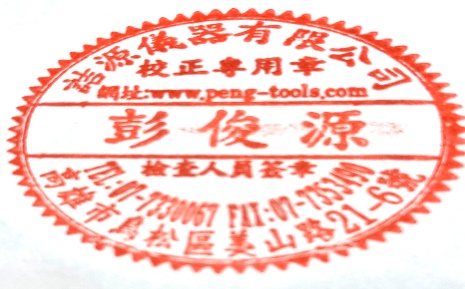 儀器校正.檢查報表儀器校正.檢查報表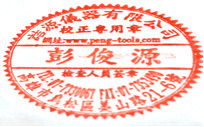 儀器校正報告表儀器校正報告表儀器校正報告表儀器校正報告表儀器校正報告表品名單用有機氣體偵測器使  用者國立台南大學型號RAEGuard 2 PID測試日期2021/10/15序號D0380008W1下次檢查日期2022/10/14檢查項目檢查項目測試狀況測試狀況1.儀器外表檢查1.儀器外表檢查正常正常2.感測器過濾保護網清潔2.感測器過濾保護網清潔正常正常3.電壓檢查3.電壓檢查正常正常4.校正檢查4.校正檢查正常正常5.反應時間檢查5.反應時間檢查正常正常6.警報設定值檢查6.警報設定值檢查合格合格7.設備編號7.設備編號校本部/廢液儲存室校本部/廢液儲存室備註:建議2022更換PID偵測頭 (本校正係以標準氣體導入儀器並調整儀器讀值至與標準氣體值相同)1.校正資料:                                2.校正環境:備註:建議2022更換PID偵測頭 (本校正係以標準氣體導入儀器並調整儀器讀值至與標準氣體值相同)1.校正資料:                                2.校正環境:備註:建議2022更換PID偵測頭 (本校正係以標準氣體導入儀器並調整儀器讀值至與標準氣體值相同)1.校正資料:                                2.校正環境:備註:建議2022更換PID偵測頭 (本校正係以標準氣體導入儀器並調整儀器讀值至與標準氣體值相同)1.校正資料:                                2.校正環境:品名單用有機氣體偵測器使  用者國立台南大學型號RAEGuard 2 PID測試日期2021/10/15序號D0380015W1下次檢查日期2022/10/14檢查項目檢查項目測試狀況測試狀況1.儀器外表檢查1.儀器外表檢查正常正常2.感測器過濾保護網清潔2.感測器過濾保護網清潔正常正常3.電壓檢查3.電壓檢查正常正常4.校正檢查4.校正檢查正常正常5.反應時間檢查5.反應時間檢查正常正常6.警報設定值檢查6.警報設定值檢查合格合格7.設備編號7.設備編號校本部/C111藥品室校本部/C111藥品室備註: (本校正係以標準氣體導入儀器並調整儀器讀值至與標準氣體值相同)1.校正資料:                                2.校正環境:備註: (本校正係以標準氣體導入儀器並調整儀器讀值至與標準氣體值相同)1.校正資料:                                2.校正環境:備註: (本校正係以標準氣體導入儀器並調整儀器讀值至與標準氣體值相同)1.校正資料:                                2.校正環境:備註: (本校正係以標準氣體導入儀器並調整儀器讀值至與標準氣體值相同)1.校正資料:                                2.校正環境:品名單用可燃性氣體偵測器使  用者國立台南大學型號RAE -1102測試日期2021/10/15序號1120035078下次檢查日期2022/10/14檢查項目檢查項目測試狀況測試狀況1.儀器外表檢查1.儀器外表檢查正常正常2.感測器過濾保護網清潔2.感測器過濾保護網清潔正常正常3.電壓檢查3.電壓檢查正常正常4.校正檢查4.校正檢查正常正常5.反應時間檢查5.反應時間檢查正常正常6.警報設定值檢查6.警報設定值檢查合格合格7.設備編號7.設備編號校本部/C404藥品室校本部/C404藥品室備註: (本校正係以標準氣體導入儀器並調整儀器讀值至與標準氣體值相同)1.校正資料:                                2.校正環境:備註: (本校正係以標準氣體導入儀器並調整儀器讀值至與標準氣體值相同)1.校正資料:                                2.校正環境:備註: (本校正係以標準氣體導入儀器並調整儀器讀值至與標準氣體值相同)1.校正資料:                                2.校正環境:備註: (本校正係以標準氣體導入儀器並調整儀器讀值至與標準氣體值相同)1.校正資料:                                2.校正環境:品名氧氣氣體偵測器使   用者台南大學型號GO-SG-70XV測試日期2021/10/15序號2101203436172下次檢查日期2022/10/14檢查項目檢查項目測試狀況測試狀況1.儀器外表檢查1.儀器外表檢查合格合格2.感測器過濾保護網清潔2.感測器過濾保護網清潔合格合格3.電壓檢查3.電壓檢查合格合格4.背景燈光照明4.背景燈光照明合格合格5.反應時間檢查5.反應時間檢查合格合格6.警報設定值檢查6.警報設定值檢查合格合格7.設備編號7.設備編號校本部/廢液儲存室校本部/廢液儲存室備註:2021/10更換 氧氣偵測頭 氧氣偵測器 ,主機板有問,更換氧器偵測頭後,還不穩定(本校正係以標準氣體導入儀器並調整儀器讀值至與標準氣體值相同)標準氣體追溯報告編號:891883(N.I.S.T.認證)1.校正資料:                           2.校正環境:備註:2021/10更換 氧氣偵測頭 氧氣偵測器 ,主機板有問,更換氧器偵測頭後,還不穩定(本校正係以標準氣體導入儀器並調整儀器讀值至與標準氣體值相同)標準氣體追溯報告編號:891883(N.I.S.T.認證)1.校正資料:                           2.校正環境:備註:2021/10更換 氧氣偵測頭 氧氣偵測器 ,主機板有問,更換氧器偵測頭後,還不穩定(本校正係以標準氣體導入儀器並調整儀器讀值至與標準氣體值相同)標準氣體追溯報告編號:891883(N.I.S.T.認證)1.校正資料:                           2.校正環境:備註:2021/10更換 氧氣偵測頭 氧氣偵測器 ,主機板有問,更換氧器偵測頭後,還不穩定(本校正係以標準氣體導入儀器並調整儀器讀值至與標準氣體值相同)標準氣體追溯報告編號:891883(N.I.S.T.認證)1.校正資料:                           2.校正環境:品名有機氣體偵測器使   用者台南大學型號HW-6212A測試日期2021/10/15序號HKGL-0814下次檢查日期2022/10/14檢查項目檢查項目測試狀況測試狀況1.儀器外表檢查1.儀器外表檢查合格合格2.感測器過濾保護網清潔2.感測器過濾保護網清潔合格合格3.電壓檢查3.電壓檢查合格合格4.背景燈光照明4.背景燈光照明合格合格5.反應時間檢查5.反應時間檢查合格合格6.警報設定值檢查6.警報設定值檢查合格合格7.設備編號7.設備編號榮譽校區/廢液儲存室榮譽校區/廢液儲存室備註:未更換 有機偵測頭(本校正係以標準氣體導入儀器並調整儀器讀值至與標準氣體值相同)標準氣體追溯報告編號:445168(N.I.S.T.認證)偵測頭老化1.校正資料:                           2.校正環境:備註:未更換 有機偵測頭(本校正係以標準氣體導入儀器並調整儀器讀值至與標準氣體值相同)標準氣體追溯報告編號:445168(N.I.S.T.認證)偵測頭老化1.校正資料:                           2.校正環境:備註:未更換 有機偵測頭(本校正係以標準氣體導入儀器並調整儀器讀值至與標準氣體值相同)標準氣體追溯報告編號:445168(N.I.S.T.認證)偵測頭老化1.校正資料:                           2.校正環境:備註:未更換 有機偵測頭(本校正係以標準氣體導入儀器並調整儀器讀值至與標準氣體值相同)標準氣體追溯報告編號:445168(N.I.S.T.認證)偵測頭老化1.校正資料:                           2.校正環境:品名氧氣氣體偵測器使   用者台南大學型號HKGL-0814測試日期2021/10/15序號下次檢查日期2022/10/14檢查項目檢查項目測試狀況測試狀況1.儀器外表檢查1.儀器外表檢查合格合格2.感測器過濾保護網清潔2.感測器過濾保護網清潔合格合格3.電壓檢查3.電壓檢查合格合格4.背景燈光照明4.背景燈光照明合格合格5.反應時間檢查5.反應時間檢查合格合格6.警報設定值檢查6.警報設定值檢查合格合格7.設備編號7.設備編號榮譽校區/廢液儲存室榮譽校區/廢液儲存室備註:2021/10/15更換 氧氣偵測頭(本校正係以標準氣體導入儀器並調整儀器讀值至與標準氣體值相同)標準氣體追溯報告編號:891883(N.I.S.T.認證)1.校正資料:                           2.校正環境:備註:2021/10/15更換 氧氣偵測頭(本校正係以標準氣體導入儀器並調整儀器讀值至與標準氣體值相同)標準氣體追溯報告編號:891883(N.I.S.T.認證)1.校正資料:                           2.校正環境:備註:2021/10/15更換 氧氣偵測頭(本校正係以標準氣體導入儀器並調整儀器讀值至與標準氣體值相同)標準氣體追溯報告編號:891883(N.I.S.T.認證)1.校正資料:                           2.校正環境:備註:2021/10/15更換 氧氣偵測頭(本校正係以標準氣體導入儀器並調整儀器讀值至與標準氣體值相同)標準氣體追溯報告編號:891883(N.I.S.T.認證)1.校正資料:                           2.校正環境:品名可燃性氣體偵測器使   用者台南大學型號i-TRANS-2測試日期2021/10/15序號160911L006下次檢查日期2022/10/14檢查項目檢查項目測試狀況測試狀況1.儀器外表檢查1.儀器外表檢查合格合格2.感測器過濾保護網清潔2.感測器過濾保護網清潔合格合格3.電壓檢查3.電壓檢查合格合格4.背景燈光照明4.背景燈光照明合格合格5.反應時間檢查5.反應時間檢查合格合格6.警報設定值檢查6.警報設定值檢查合格合格7.設備編號7.設備編號校本部/餐廳廚房CH-02校本部/餐廳廚房CH-02備註:2019/12/02新安裝主機一套(本校正係以標準氣體導入儀器並調整儀器讀值至與標準氣體值相同)標準氣體追溯報告編號:891883(N.I.S.T.認證)1.校正資料:                           2.校正環境:備註:2019/12/02新安裝主機一套(本校正係以標準氣體導入儀器並調整儀器讀值至與標準氣體值相同)標準氣體追溯報告編號:891883(N.I.S.T.認證)1.校正資料:                           2.校正環境:備註:2019/12/02新安裝主機一套(本校正係以標準氣體導入儀器並調整儀器讀值至與標準氣體值相同)標準氣體追溯報告編號:891883(N.I.S.T.認證)1.校正資料:                           2.校正環境:備註:2019/12/02新安裝主機一套(本校正係以標準氣體導入儀器並調整儀器讀值至與標準氣體值相同)標準氣體追溯報告編號:891883(N.I.S.T.認證)1.校正資料:                           2.校正環境:品名可燃性氣體偵測器使   用者台南大學型號HW-6212A測試日期2021/10/15序號後:2110323122063下次檢查日期2022/10/14檢查項目檢查項目測試狀況測試狀況1.儀器外表檢查1.儀器外表檢查合格合格2.感測器過濾保護網清潔2.感測器過濾保護網清潔合格合格3.電壓檢查3.電壓檢查合格合格4.背景燈光照明4.背景燈光照明合格合格5.反應時間檢查5.反應時間檢查合格合格6.警報設定值檢查6.警報設定值檢查合格合格7.設備編號7.設備編號校本部/餐廳CH-01校本部/餐廳CH-01備註:未更換 可燃性偵測頭(本校正係以標準氣體導入儀器並調整儀器讀值至與標準氣體值相同)標準氣體追溯報告編號:891883(N.I.S.T.認證)1.校正資料:                           2.校正環境:備註:未更換 可燃性偵測頭(本校正係以標準氣體導入儀器並調整儀器讀值至與標準氣體值相同)標準氣體追溯報告編號:891883(N.I.S.T.認證)1.校正資料:                           2.校正環境:備註:未更換 可燃性偵測頭(本校正係以標準氣體導入儀器並調整儀器讀值至與標準氣體值相同)標準氣體追溯報告編號:891883(N.I.S.T.認證)1.校正資料:                           2.校正環境:備註:未更換 可燃性偵測頭(本校正係以標準氣體導入儀器並調整儀器讀值至與標準氣體值相同)標準氣體追溯報告編號:891883(N.I.S.T.認證)1.校正資料:                           2.校正環境: